Planausschnitt Situation Sanierung Werkleitungen 1. Etappe 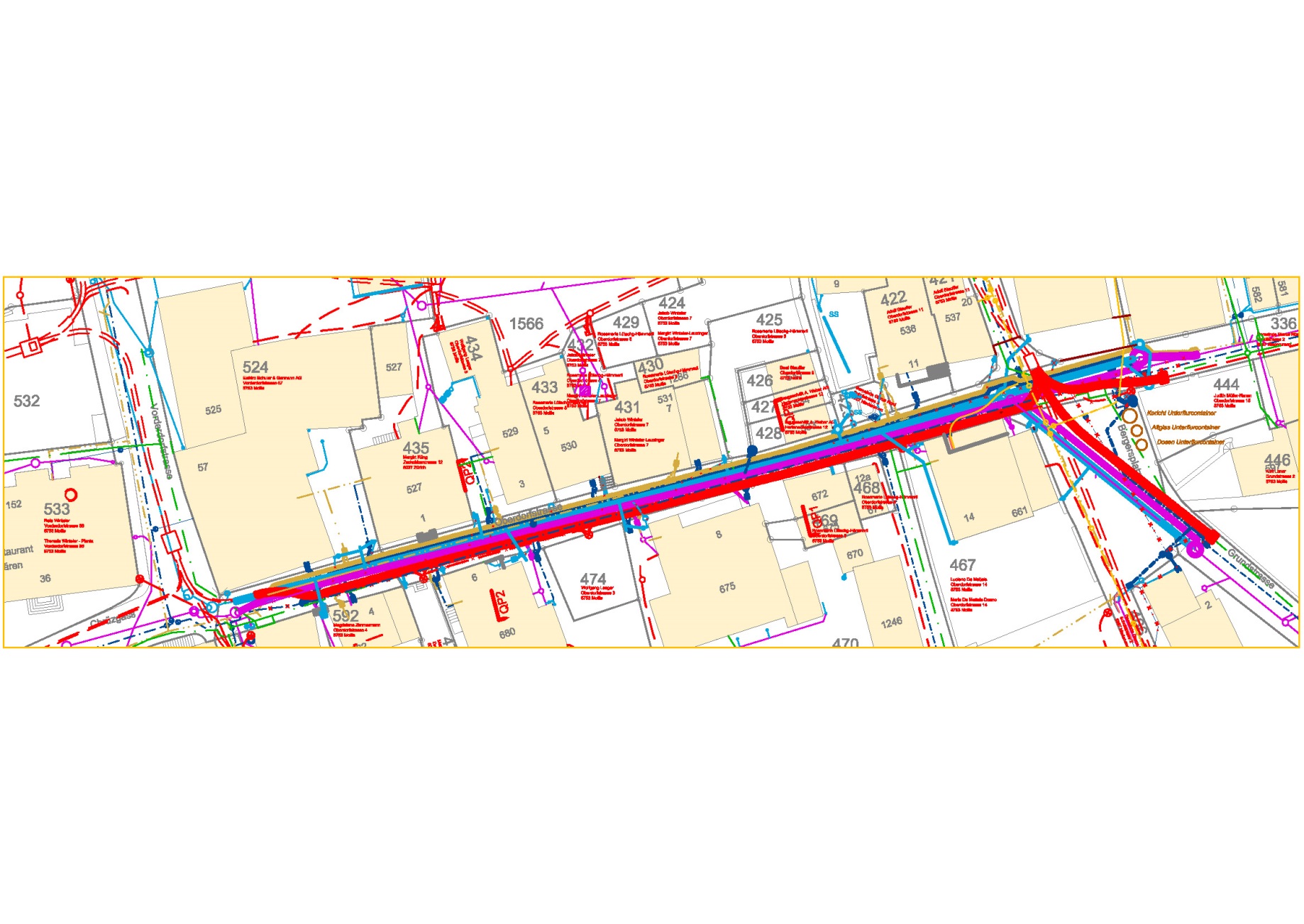 Planausschnitt Situation Sanierung Strasse 1. Etappe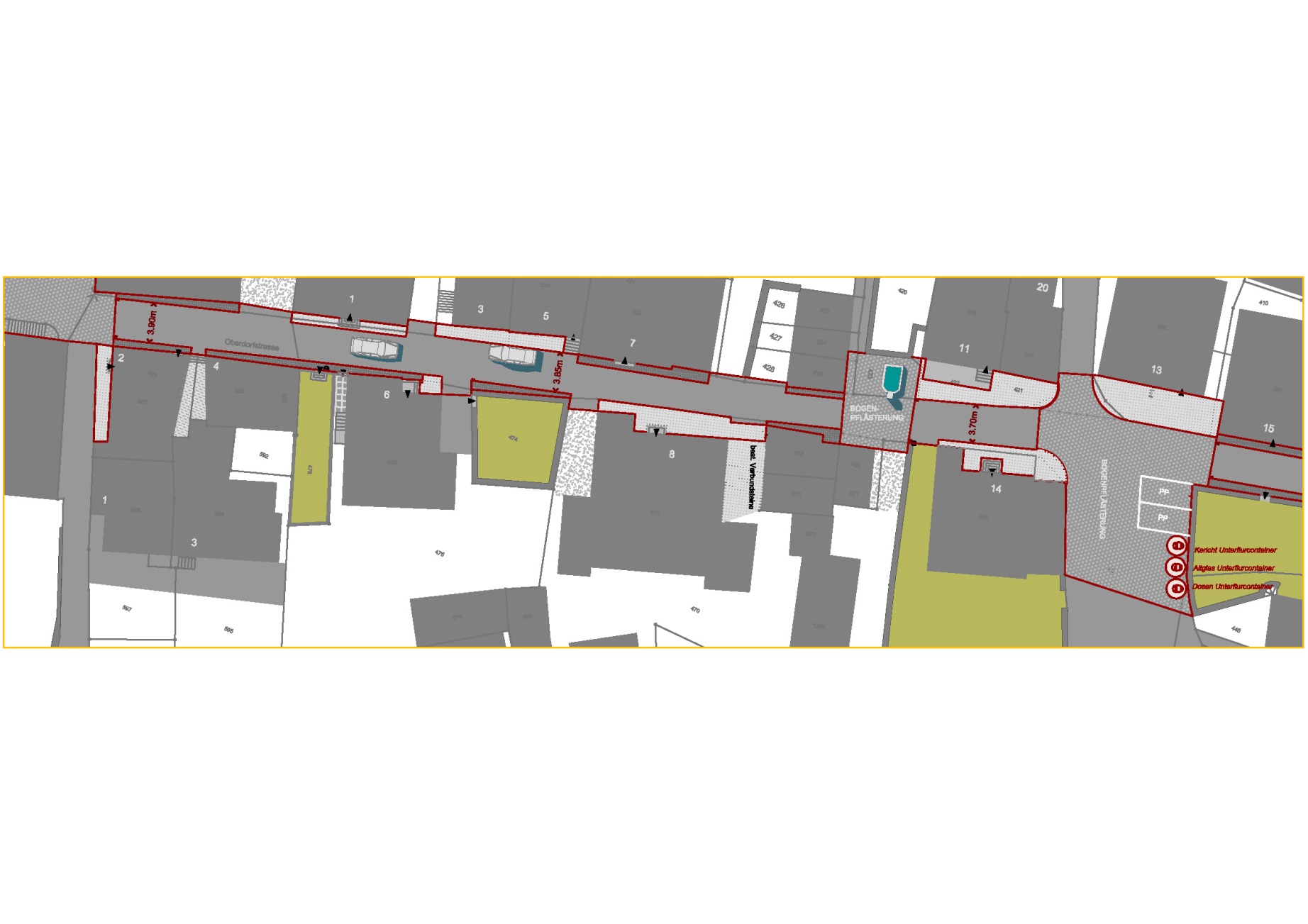 